MINISTERUL FINANȚELOR       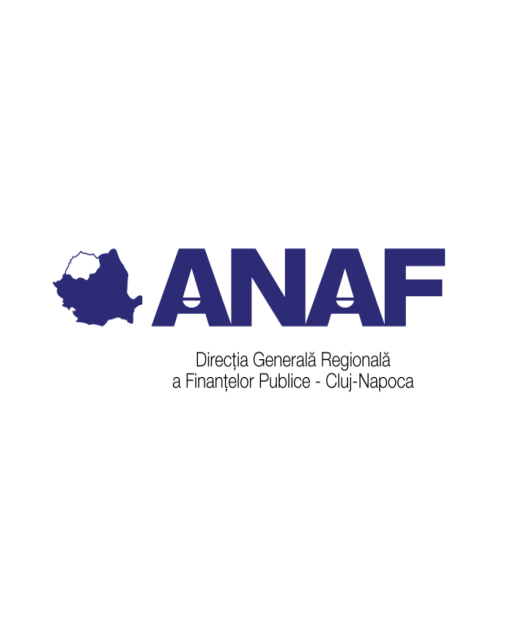 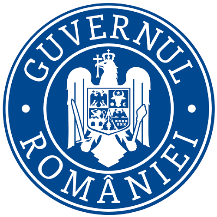 Agenția Națională de Administrare FiscalăDirecția Generală Regională a Finanțelor Publice Cluj-NapocaServiciul Asistență pentru ContribuabiliNr. CJR_DEC-148 /01.2023Către            :  Directia Generala Regionala a Finantelor Publice Cluj-Napoca                        Compartimentul de Comunicare, Relatii Publice si Mass Media          În atenţia	:Domnului Radu Alin, consilier superior Ref.		:Adresa nr. CJR_DGR-18641/06.09.2019De la	:Direcția Generală Regională a Finanțelor Publice Cluj- NapocaServiciul Asistență pentru ContribuabiliStimate domn,	Urmare  adresei Dvs. nr.  CJR-DGR 18641/06.09.2019, vă transmitem alăturat modificările legislative cu caracter general și specific, pe diferite tipuri de activități, publicate în Monitorul Oficial, în luna decembrie 2023:1.Legea nr. 331/2022 privind aprobarea Ordonanței de urgență a Guvernului nr. 210/2020 pentru modificarea Ordonanței Guvernului nr. 99/2000 privind comercializarea produselor și serviciilor de piață(Monitorul Oficial nr.1162 din 5 Decembrie 2022)au fost modificate prevederile art. 73 pct. 7, 9 și 11 cu privire la contravenții având în vedere abrogarea prin Ordonanța de urgență a Guvernului nr. 120/2020 a prevederilor art. 24, 26 și 27 alin.(2) din Ordonanța Guvernului nr. 99/2000.2.Ordinul președintelui Agenției Naționale de Administrare Fiscală nr.2.031/2022 privind modificarea și completarea Ordinului președintelui Agenției Naționale de Administrare Fiscală nr. 114/2019 pentru aprobarea Procedurii de înregistrare a contractelor de locațiune, precum și a modelului și conținutului formularului „Cerere de înregistrare a contractelor de locațiune”(M. O. nr.1164 din 5 Decembrie 2022)Modifică și completează Ordinul președintelui Agenției Naționale de Administrare Fiscală nr. 114/2019;completează procedura de înregistrare a contractelor de locațiune cu noile prevederi legale aduse Codului Fiscal prin Ordonanța Guvernului nr. 16/2022;completează modelul și conținutul formularului„Cerere de înregistrare a contractelor de locațiune”, precum și instrucțiunile de completare ale acestuia, cu informațiile privind cuantumul chiriei lunare ;aprobă modelul și conținutul formularului ”Notificare privind nedepunerea la termen a cererii de înregistrare a contractelor de închiriere”;reglemenentează că, în cazul contractelor de închiriere aflate în derulare,la data de 1 ianuarie 2023, înregistrarea la organul fiscal competent a contractului încheiat între părți și a modificărilor survenite se efectuează în termen de cel mult 90 de zile de la data la care a intervenit obligația înregistrării acestora;reglementează că Ordinul intră în vigoare începând cu data de 1 ianuarie 2023.Ordonanța de urgență nr.165/2022 pentru modificarea și completarea Ordonanței de urgență a Guvernului nr. 63/2022 privind unele măsuri temporare pentru acordarea de sprijin material categoriilor de persoane aflate în situații de risc de deprivare materială și/sau risc de sărăcie extremă, suportate parțial din fonduri externe nerambursabile, precum și unele măsuri de distribuire a acestuia (Monitorul Oficial nr.1178 din 8 Decembrie2022)modifică şi completează Ordonanța de urgenţă a Guvernului nr. 63/2022 privind unele măsuri temporare pentru acordarea de sprijin material categoriilor de persoane aflate în situaţii de risc de deprivare materială şi/sau risc de sărăcie extremă, suportate parţial din fonduri externe nerambursabile, precum şi unele măsuri de distribuire a acestuia, astfel:prelungește până la data de 31 decembrie 2023 măsura temporară, constând în acordarea unui sprijin material, denumit Sprijin pentru România, pentru anumite categorii de persoane vulnerabile;modifică și completează prevederile referitoare la modalitatea prin care Agenţia Naţională de Administrare Fiscală determină nivelul venitului lunar realizat, atât din România, cât şi din străinătate, pentru verificarea încadrării de către Ministerul Muncii și Solidarității Sociale a nivelului veniturilor beneficiarilor în limita de venituri lunare prevăzute de lege, astfel:- pentru veniturile prevăzute la alin. (1) lit. g), h) şi j) - n), pentru anul 2022 şi semestrul I al anului 2023, la stabilirea venitului lunar realizat se iau în calcul veniturile cumulate la nivelul anului 2021; determinarea venitului lunar realizat se efectuează prin împărţirea la 12 a veniturilor realizate cumulate la nivelul anului 2021, stabilite potrivit regulilor prevăzute la lit. a) - c);- pentru veniturile prevăzute la alin. (1) lit. g), h) şi j) - n), pentru semestrul II al anului 2023, la stabilirea venitului lunar realizat se iau în calcul veniturile cumulate realizate în anul 2022; determinarea venitului lunar realizat se efectuează prin împărţirea la 12 a veniturilor realizate cumulate la nivelul anului 2022, stabilite potrivit regulilor prevăzute la lit. a) – c);- pentru veniturile din salarii şi asimilate salariilor prevăzute la alin. (1) lit. i), pentru anul 2022, la stabilirea venitului lunar realizat se ia în calcul totalul veniturilor realizate în anul 2022, aferente perioadei cuprinse între luna ianuarie 2022 şi luna anterioară celei în care se va plăti sprijinul material, determinat potrivit regulilor prevăzute la lit. a) - c); în situaţia în care declararea veniturilor se face trimestrial potrivit prevederilor Legii nr. 227/2015, cu modificările şi completările ulterioare, vor fi utilizate informaţiile referitoare la veniturile aferente perioadei cuprinse între luna ianuarie 2022 şi ultima lună pentru care s-a depus de către plătitorul de venit declaraţia prevăzută la art. 147 din Legea nr. 227/2015, cu modificările şi completările ulterioare; determinarea venitului lunar realizat se efectuează prin împărţirea totalului veniturilor realizate în anul 2022 la numărul de luni cuprinse în perioada ianuarie 2022 şi luna anterioară celei în care se va plăti sprijinul material inclusiv, indiferent dacă în lunile respective au fost sau nu realizate venituri din salarii şi asimilate salariilor;- pentru veniturile din salarii şi asimilate salariilor prevăzute la alin. (1) lit. i), pentru anul 2023, la stabilirea venitului lunar realizat se ia în calcul totalul veniturilor realizate în anul 2023, aferente perioadei cuprinse între luna ianuarie 2023 şi luna anterioară celei în care se va plăti sprijinul material, determinat potrivit regulilor prevăzute la lit. a) - c); în situaţia în care declararea veniturilor se face trimestrial potrivit prevederilor Legii nr. 227/2015, cu modificările şi completările ulterioare, vor fi utilizate informaţiile referitoare la veniturile aferente perioadei cuprinse între luna ianuarie 2023 şi ultima lună pentru care s-a depus de către plătitorul de venit declaraţia prevăzută la art. 147 din Legea nr. 227/2015, cu modificările şi completările ulterioare; determinarea venitului lunar realizat se efectuează prin împărţirea totalului veniturilor realizate în anul 2023 la numărul de luni cuprinse în perioada ianuarie 2023 şi luna anterioară celei în care se va plăti sprijinul material inclusiv, indiferent dacă în lunile respective au fost sau nu realizate venituri din salarii şi asimilate salariilor;- pentru anul 2022, venitul lunar realizat, utilizat la verificarea încadrării în limita de venituri prevăzută la art. 3 alin. (1), se determină prin cumularea venitului lunar calculat potrivit lit. d), pentru veniturile realizate în anul 2021, cu venitul lunar determinat potrivit lit. e), pentru veniturile realizate în anul 2022;- pentru anul 2023, venitul lunar realizat, utilizat la verificarea încadrării în limita de venituri prevăzută la art. 3 alin. (1), se determină prin cumularea venitului lunar calculat potrivit lit. d^1), pentru veniturile realizate în anul 2022, cu venitul lunar determinat potrivit lit. e^1), pentru veniturile realizate în anul 2023.4.Ordonanța de urgență nr. 166/2022 privind unele măsuri pentru acordarea unui sprijin categoriilor de persoane vulnerabile pentru compensarea prețului la energie, suportat parțial din fonduri externe nerambursabile (Monitorul Oficial nr.1179 din 8 Decembrie 2022),reglementează următoarele:instituie măsuri pentru acordarea unui sprijin temporar aferent anului 2023 categoriilor de persoane/familii vulnerabile, pentru a compensa prețul la energie indiferent de natura acesteia, respectiv energie electrică, energie termică centralizată, gaze, butelie, lemne pentru foc, păcură, peleți și alte materiale de încălzire;contravaloarea măsurii acordate reprezintă venit neimpozabil,conform prevederilor art. 62 lit. a) din Legea nr. 227/2015 privind Codul fiscal, cu modificările și completările ulterioare;Ministerul Muncii şi Solidarităţii Sociale, denumit în continuare MMSS, prin instituţiile din subordine verifică veniturile prevăzute la art.4 alin.(1) lit. a) - d), iar Agenţia Naţională de Administrare Fiscală determină, pe baza informaţiilor disponibile, nivelul venitului lunar realizat la art.4 alin.(1) lit. e) - f), atât din România, cât şi din străinătate;sprijinul acordat persoanelor vulnerabile pentru compensarea preţurilor la energie este în valoare nominală de 1.400 lei, poate fi utilizat până la data de 31 decembrie 2023 şi este acordat pe loc de consum/gospodărie vulnerabilă, în două tranşe, astfel:     a) 700 lei/semestru, se acordă în luna februarie 2023 pentru perioada 1 ianuarie 2023 - 30 iunie 2023;     b) 700 lei/semestru, se acordă în luna septembrie 2023 pentru perioada 1 iulie 2023 - 31 decembrie 2023.sprijinul pentru compensarea facturilor la energie se acordă categoriilor de beneficiari  pe baza cardului de energie, emis pe baza listelor de beneficiari comunicate de către MMSS, cel târziu până la data de 20 decembrie 2022 pentru tranşa I, respectiv cel târziu până la data de 20 iunie 2023 pentru tranşa II.5.Ordinul președintelui Agenției Naționale de Administrare Fiscală nr.2.034/2022 privind modificarea Ordinului președintelui Agenției Naționale de Administrare Fiscală nr. 1.699/2021 pentru aprobarea formularelor de înregistrare fiscală a contribuabililor și a tipurilor de obligații fiscale care formează vectorul fiscal(Monitorul Oficial nr.1181 din9 Decembrie 2022)modifică Ordinului președintelui Agenției Naționale de Administrare Fiscală nr. 1.699/2021 astfel:- eliminarea din categoria obligațiilor fiscale de declarare cu caracter permanent a impozitului specific unor activități;- modificarea secțiunii C - “Date privind vectorul fiscal pentru impozitele directe datorate” din formularele 010 „Declaraţie de înregistrare fiscală/Declaraţie de menţiuni/Declarație de radiere pentru persoanele juridice, asocieri şi alte entităţi fără personalitate juridică” și 700 “Declarație pentru înregistrarea/modificarea în mediu electronic a mențiunilor ulterioare înregistrării fiscale, precum și pentru radierea înregistrării fiscale”, precum şi a instrucţiunilor de completare ale acestora, în sensul eliminării impozitului specific unor activități și completarea impozitului pe veniturile microîntreprinderilor cu codurile CAEN corespunzătoare activităților desfășurate de persoanele juridice române care au intrat sub incidența impozitului specific unor activități și optează pentru plata impozitului pe veniturile microîntreprinderilor;- Anexa nr. 3 se modifică și se înlocuiește cu anexa nr. 1 la prezentul ordin;- Anexa nr. 6 se modifică și se înlocuiește cu anexa nr. 2 la prezentul ordin;- la anexa nr. 10 "Declaraţie pentru înregistrarea/modificarea în mediu electronic a menţiunilor ulterioare înregistrării fiscale, precum şi pentru radierea înregistrării fiscale (700)", capitolul IV "Alte date privind contribuabilul" se modifică şi se înlocuieşte cu anexa nr. 3 la prezentul ordin.6.Ordinul ministrului finanțelor nr.4158/2022 privind aprobarea Procedurii de distribuire a sumelor reprezentând redevența obținută prin concesionare din activități de exploatare a resurselor la suprafață ale statului și a apelor minerale naturale carbogazoase sau necarbogazoase (Monitorul Oficial nr.1182 din 9 Decembrie 2022)aprobă Procedura de distribuire a sumelor reprezentând redevenţa obţinută prin concesionare din activităţi de exploatare a resurselor la suprafaţă ale statului şi a apelor minerale naturale carbogazoase sau necarbogazoase, prevăzută în anexa nr. 1 la ordin;aprobă modelul şi conţinutul formularului "Borderou de distribuire a redevenţei obţinute prin concesionare din activităţi de exploatare a resurselor la suprafaţă ale statului şi a apelor minerale naturale carbogazoase sau necarbogazoase care se virează la bugetele locale", prevăzut în anexa nr.2 la ordin;aprobă modelul şi conţinutul formularului "Situaţia centralizată a sumelor care urmează a fi virate unităţilor/subdiviziunilor administrativ-teritoriale", prevăzut în anexa nr.3 la ordin;7.Ordonanța de urgență nr.168/2022 privind unele măsuri fiscal-bugetare, prorogarea unor termene, precum și pentru modificarea și completarea unor acte normative (Monitorul Oficial nr.1186 din 9 Decembrie 2022)reglementează că începând cu data de 1 Ianuarie 2023 și pâna la data de 31 Decembrie 2023 inclusiv, se suspendă aplicarea prevederilor art.324 alin.(4)-(6) din Legea nr. 227/2015, respectiv se prelungește termenul de suspendare a obligațiilor de raportare pentru mai multe categorii de persoane impozabile (declarațiile informative cod 392A, 392B și 393);reglementează că începând cu data de 1 Ianuarie 2023 și pâna la data de 31 Decembrie 2023 inclusiv, se suspendă aplicarea prevederilor art. 25 alin. (4) lit. i1) și i2),art. 76 alin. (4) lit. x) și art. 142 lit. z) din Legea nr. 227/2015, cu modificările și completările ulterioare;prevede că  prin derogare de la prevederile art. 78, art. 139 alin. (1), art. 140, art. 157 alin. (1) şi ale art. 220^4 alin. (1) din Legea nr. 227/2015, cu modificările şi completările ulterioare, începând cu data de 1 ianuarie 2023, în cazul salariaţilor care desfăşoară activitate în baza contractului individual de muncă, încadraţi cu normă întreagă, la locul unde se află funcţia de bază, nu se datorează impozit pe venit şi nu se cuprinde în baza lunară de calcul al contribuţiilor sociale obligatorii suma de 200 lei/lună, reprezentând venituri din salarii şi asimilate salariilor, dacă sunt îndeplinite cumulativ următoarele condiţii:         a) nivelul salariului de bază brut lunar stabilit potrivit contractului individual de muncă, fără a include sporuri şi alte adaosuri, este egal cu nivelul salariului minim brut pe ţară garantat în plată stabilit prin hotărâre a Guvernului, în vigoare în luna căreia îi sunt aferente veniturile;          b) venitul brut realizat din salarii şi asimilate salariilor, astfel cum este definit la art. 76 alin. (1) - (3) din Legea nr. 227/2015, cu modificările şi completările ulterioare, în baza aceluiaşi contract individual de muncă, pentru aceeaşi lună, nu depăşeşte nivelul de 4.000 lei inclusiv.Modificări aduse Legii nr. 227/2015 privind Codul fiscal, cu modificările și completările ulterioare:1. prevede că în situaţia în care, ulterior depunerii formularului de redirecţionare a impozitului pe profit/impozitului pe veniturile microîntreprinderilor, impozitul datorat al anului pentru care s-a dispus redirecţionarea se rectifică în sensul diminuării acestuia, iar contribuabilii au redirecţionat o sumă mai mare decât suma care putea fi redirecţionată, potrivit legii, aceştia datorează bugetului de stat diferenţa de impozit pe profit/impozit pe veniturile microîntreprinderilor care a fost redirecţionată în plus;2. reglementează că procedura privind determinarea şi regularizarea diferenţei de impozit pe profit/ impozit pe veniturile microîntreprinderilor care a fost redirecţionată în plus faţă de sumele care pot fi redirecţionate, potrivit legii, se stabileşte prin ordin al preşedintelui A.N.A.F;3. a fost modificat art. 60 punct 5 lit. c). referitor la acordarea facilitățiilor fiscale pentru persoanele fizice care realizează venituri din salarii și asimilate în sectorul construcții în sensul că a fost majorată  valoarea minimă a salariului brut lunar de la 3000 lei la 4000 lei,4. extinderea aplicării măsurii de simplificare a TVA prevăzute la art. 331 alin. (2) lit. e) din Legea nr. 227/2015 privind Codul fiscal, cu modificările și completările ulterioare, și către comerciantul persoană impozabilă care are calitatea de achizitor unic în cadrul mecanismului de achiziție centralizată de energie electrică;5. modificarea prevederilor art. 402 alin. (10) în sensul în care condiţiile de modificare a destinaţiei de către expeditor, prin intermediul sistemului informatizat, în cursul deplasării în regim suspensiv de accize, să fie prevăzute prin ordin al preşedintelui Autorității Vamale Române.Modificări aduse Ordonanței Guvernului nr. 16/2022 pentru modificarea și completarea Legii nr. 227/2015 privind Codul fiscal, abrogarea unor acte normative și alte măsuri financiar-fiscale:reglementează că calculul plafonului lunar de 33% în cazul veniturilor prevăzute la art. 76 alin.4^1 se face raportat la salariul de bază corespunzător locului de muncă ocupat sau din solda lunară/ salariul lunar acordată/acordat potrivit legii.Modificări aduse articolului IV din Ordonanţa Guvernului nr. 11/2022 pentru modificarea şi completarea unor acte normative, precum şi pentru modificarea unor termene:stabilirea unui nou termen limită, respectiv până la data de 31 decembrie 2023, pentru dotarea de către operatorii economici a automatelor comerciale cu aparate de marcat electronice fiscale prevăzute la art. 3 alin. (2) din Ordonanţa de urgenţă a Guvernului nr. 28/1999, republicată, cu modificările şi completările ulterioare.8.Ordinul al președintelui Agenției Naționale de Administrare Fiscală nr.2420/2022 pentru aprobarea Procedurii privind stabilirea din oficiu a obligațiilor fiscale datorate de persoanele fizice pentru unele indemnizații reprezentând măsuri în domeniul protecției sociale și pentru unele venituri obținute din străinătate, precum și pentru aprobarea modelului și conținutului unor formulare(Monitorul Oficial nr.1190din12 Decembrie 2022)aprobă Procedura privind stabilirea din oficiu a obligaţiilor fiscale datorate de persoanele fizice pentru unele indemnizaţii reprezentând măsuri în domeniul protecţiei sociale şi pentru unele venituri obţinute din străinătate, prevăzută în anexa nr.1 la ordin;aprobă modelul şi conţinutul următoarelor formulare:a) "Notificare privind nedeclararea obligaţiilor fiscale datorate de persoanele fizice pentru indemnizaţii reprezentând măsuri în domeniul protecţiei sociale şi pentru unele venituri obţinute din străinătate", prevăzut în anexa nr.2;b) "Referat privind estimarea bazei de calcul în cazul stabilirii din oficiu a obligaţiilor fiscale datorate de persoanele fizice pentru indemnizaţii reprezentând măsuri în domeniul protecţiei sociale şi pentru unele venituri obţinute din străinătate", prevăzut în anexa nr.3;c) 672 "Decizie privind stabilirea din oficiu a obligaţiilor fiscale datorate de persoanele fizice pentru unele indemnizaţii reprezentând măsuri în domeniul protecţiei sociale şi pentru unele venituri obţinute din străinătate", precum şi anexa la acesta "Situaţie privind stabilirea obligaţiilor fiscale datorate de persoanele fizice pentru indemnizaţia prevăzută la secţiunea I, pct….", prevăzute în anexa nr.4;d) 662 "Decizie de anulare a Deciziei privind stabilirea din oficiu a obligaţiilor fiscale datorate de persoanele fizice pentru unele indemnizaţii reprezentând măsuri în domeniul protecţiei sociale şi pentru unele venituri obţinute din străinătate", prevăzut în anexa nr.5;prevede că procedura şi formularele aprobate se utilizează pentru stabilirea din oficiu a obligaţiilor fiscale datorate de persoanele fizice pentru îndemnizaţiile acordate reprezentând măsuri în domeniul protecţiei sociale, precum şi pentru unele venituri realizate din străinătate, începând cu anul fiscal 2021.9.Legea nr. 341/2022 pentru aprobarea Ordonanței de urgență a Guvernului nr. 131/2022 privind modificarea și completarea Ordonanței de urgență a Guvernului nr. 106/2022 pentru susținerea acordării de reduceri ale prețurilor la benzină și motorină și pentru modificarea art. 18 din Ordonanța de urgență a Guvernului nr. 41/2022 pentru instituirea Sistemului național privind monitorizarea transporturilor rutiere de bunuri cu risc fiscal ridicat RO e-Transport și de abrogare a art. XXVIII din Ordonanța de urgență a Guvernului nr. 130/2021 privind unele măsuri fiscalbugetare, prorogarea unor termene, precum și pentru modificarea și completarea unor acte normative(Monitorul Oficial nr.1192 din 12 Decembrie 2022)modifică art. I, pct.(1) alin.(1) astfel: 	- în perioada cuprinsă între 1 octombrie 2022 şi data intrării în vigoare a legii de aprobare a Ordonanţei de urgenţă a Guvernului nr. 131/2022, operatorii economici care comercializează benzină şi motorină către clienţii finali - persoane fizice şi juridice, precum şi către operatorii economici autorizaţi care achiziţionează carburanţii din depozite şi/sau staţii de distribuţie pentru consumul propriu sau pentru revânzare şi care acordă o reducere de preţ de 0,5 lei/litru, inclusiv TVA, la preţul de vânzare, beneficiază de la bugetul de stat de o compensare de 0,25 lei/litru, inclusiv TVA, aferentă reducerii acordate.- în perioada cuprinsă între data intrării în vigoare a legii de aprobare a Ordonanţei de urgenţă a Guvernului nr. 131/2022 şi data de 31 decembrie 2022, operatorii economici care comercializează benzină şi motorină către clienţii finali - persoane fizice şi juridice, care achiziţionează pentru consumul propriu - şi care acordă o reducere de preţ de 0,5 lei/litru, inclusiv TVA, la preţul de vânzare, beneficiază de la bugetul de stat de o compensare de 0,25 lei/litru, inclusiv TVA, aferentă reducerii acordate. Pentru fracţiuni dintr-un litru, reducerea de preţ şi, respectiv, compensarea se vor acorda proporţional. Operatorii economici care acordă reducerea de preţ de 0,5 lei/litru, inclusiv TVA, beneficiază de compensarea de 0,25 lei/litru, inclusiv TVA, numai pentru cantităţile de benzină şi motorină comercializate pentru care nu a fost aplicată anterior reducerea de 0,5 lei/litru.10.Legea nr.357/2022 privind aprobarea Ordonanței de urgență a Guvernului nr. 119/2022 pentru modificarea și completarea Ordonanței de urgență a Guvernului nr. 27/2022 privind măsurile aplicabile clienților finali din piața de energie electrică și gaze naturale în perioada 1 aprilie 2022—31 martie 2023, precum și pentru modificarea și completarea unor acte normative din domeniul energiei(Monitorul Oficial nr.1198 din 13 Decembrie 2022)Modifică art. 15 alin.(1) din OUG nr. 27/2022 cu privire la categoriile de contribuabili care au obligația să plătescă contribuția la Fondul de Tranziție Energetică, astfel:Începând cu data de 1 septembrie 2022, pe perioada de aplicare a dispozițiilor prezentei ordonanțe de urgență, producătorii de energie electrică, entitățile agregate de producere a energiei electrice, traderii, furnizorii care desfășoară activitatea de trading și agregatorii care tranzacționează cantități de energie electrică și/sau gaze naturale pe piața angro, precum și partenerii din contractele financiare de asigurare a riscurilor (contracte de hedging) ai producătorilor de energie electrică plătesc o contribuție la Fondul de Tranziție Energetică, stabilită în conformitate cu prevederile metodologiilor prevăzute în anexele nr. 6, 6.1 și 6.2.Prevede că, contractele cu instrumente financiare derivate (hedging) prevăzute la art. 5 se raportează Autorității de Supraveghere Financiară și/sau Agenției Naționale de Administrare Fiscală, în termen de două zile lucrătoare de la data intrării în vigoare a legii privind aprobarea Ordonanței de urgență a Guvernului nr. 119/2022, respectiv în două zile lucrătoare de la semnare de către părți11.Hotărârea nr.1474/2022 privind alocarea de fonduri rezultate din colectarea impozitului asupra veniturilor suplimentare în contul special prevăzut la art. 20 alin. (8) din Legea nr. 256/2018 privind unele măsuri necesare pentru implementarea operațiunilor petroliere de către titularii de acorduri petroliere referitoare la perimetre petroliere offshore și onshore de adâncime (Monitorul Oficial nr.1203 din 14 Decembrie2022)Se alocă suma de 1.900 milioane lei din disponibilul existent în contul prevăzut la art. 20 alin.(8) din Legea nr. 256/2018 privind unele măsuri necesare pentru implementarea operațiunilor petroliere de către titularii de acorduri petroliere referitoare la perimetre petroliere offshore și onshore de adâncime, republicată, în vederea plății sumelor acordate ca măsuri de sprijin pentru clienții casnici și clienții noncasnici în condițiile Ordonanței de urgență a Guvernului nr. 27/2022 privind măsurile aplicabile clienților finali din piața de energie electrică și gaze naturale în perioada 1 aprilie 2022—31 martie 2023, precum și pentru modificarea și completarea unor acte normative din domeniul energiei, aprobată cu modificări și completări prin Legea nr. 206/2022, cu modificările și completările ulterioare;Agenția Națională de Administrare Fiscală este autorizată să alimenteze contul distinct de disponibil în lei deschis la unităţile Trezoreriei Statului din cadrul organelor fiscale centrale competente, respectiv la Fondul de Tranziţie Energetică, codificat cu codul de identificare fiscală al plătitorului,prevăzut la art. 15 alin. (6) din Ordonanța de urgență a Guvernului nr. 27/2022,în termen de 3 zile de la data intrării în vigoare a prezentei hotărâri.12.Ordinul președintelui Agenției Naționale de Administrare Fiscală nr.2518/2022, pentru modificarea unor ordine ale președintelui Agenției Naționale de Administrare Fiscală privind organizarea activității de administrare a contribuabililor mari și mijlocii (Monitorul Oficial nr.1207 din15 Decembrie 2022)prorogă termenul de actualizare a listelor marilor contribuabili, inclusiv a sediilor secundare ale acestora, până la 10 decembrie 2023;modifică Ordinul președintelui Agenției Naționale de Administrare Fiscală nr. 3610/2016 privind organizarea activității de administrare a contribuabililor mijlocii, astfel:- s-a modificat numărul de contribuabili mijlocii care vor fi administrați prin structurile de specialitate existente la nivelul administrațiilor județene ale finanțelor publice și respectiv de Administrația fiscală pentru contribuabili mijlocii de la 18.478 în prezent la 15.000 de contribuabili selectați în ordine descrescătoare în funcție de criteriul de bază;- a fost eliminat criteriul de reprezentare fiscală.modifică și înlocuiește Anexa nr.5 la Ordinul președintelui Agenției Naționale de Administrare Fiscală nr.1783/2021 privind natura informațiilor pe care contribuabilul/plătitorul trebuie să le declare prin fișierul standard de control fiscal, modelul de raportare, procedura și condițiile de transmitere, precum și termenele de transmitere și data/datele de la care categoriile de contribuabili/plătitori sunt obligate să transmită fișierul standard de control fiscal.13.Ordinul ministrului finanțelor și al ministrului energiei nr.3954/1170/2022 pentru aprobarea Instrucțiunilor privind colectarea impozitului asupra veniturilor suplimentare obținute din vânzarea gazelor naturale din producția internă proprie extrase din perimetrele petroliere offshore și/sau perimetrele petroliere onshore de adâncime (Monitorul Oficial nr.1210 din 16 Decembrie 2022)aprobă Instrucţiunile privind colectarea impozitului asupra veniturilor suplimentare obţinute din vânzarea gazelor naturale din producţia internă proprie extrase din perimetrele petroliere offshore şi/sau perimetrele petroliere onshore de adâncime.14. Ordinul președintelui ANAF nr. 2541 din 19 decembrie 2022 pentru aprobarea modelului, conținutului, modalității de depunere și de gestionare a formularului 212 „Declarație unică privind impozitul pe venit și contribuțiile sociale datorate de persoanele fizice” (Monitorul Oficial nr. 1246 din 23 decembrie 2022).Prin O.G. nr. 16/2022 au fost aduse o serie de modificări Codului fiscal. Modificările au vizat, în principal, următoarele aspecte:a) modul de stabilire a bazei de calcul al impozitului pe venitul din cedarea folosinței bunurilor, în sensul în care, începând cu 1 ianuarie 2023, venitul brut reprezintă venit anual impozabil (a fost eliminată cota forfetară de 40%);b) reglementarea unor obligaţii fiscale pentru persoanele fizice care obţin din străinătate venituri din pensii pentru care se datorează contribuţia de asigurări sociale de sănătate (CASS), respectiv pentru partea ce depăşeşte suma lunară de 4.000 lei, cu respectarea acordurilor internaționale;c) modificarea bazei anuale de calcul al contribuţiei de asigurări sociale (CAS), în cazul persoanelor care realizează venituri din activităţi independente și/sau  venituri din drepturi de proprietate intelectuală, a căror valoare cumulată este cel puţin egală cu 12 salarii minime brute pe ţară. Astfel, baza anuală de calcul al CAS o reprezintă venitul ales de contribuabil, care nu poate fi mai mic decât:         i) nivelul de 12 salarii minime brute pe țară, în cazul veniturilor realizate cuprinse între 12 salarii minime brute, inclusiv și 24 salarii minime brute pe ţară;        ii) nivelul de 24 salarii minime brute pe ţară, în cazul veniturilor realizate mai mari sau egale cu 24 salarii minime.d) modificarea bazei anuale de calcul al CASS, în cazul persoanelor care realizează venituri din activităţi independente, venituri din drepturi de proprietate intelectuală, venituri din asocieri, venituri din cedarea folosinţei bunurilor, venituri din activităţi agricole, silvicultură şi piscicultură, venituri din investiţii și venituri din alte surse, a căror valoare cumulată este cel puţin egală cu 6 salarii minime brute pe ţară. Astfel, baza anuală de calcul al CASS o reprezintă:        i) nivelul a 6 salarii minime brute pe ţară, în cazul veniturilor realizate cuprinse între 6 și 12 salarii minime brute pe ţară;      ii) nivelul de 12 salarii minime brute pe ţară, în cazul veniturilor realizate cuprinse între 12 și 24 salarii minime brute pe ţară;     iii) nivelul de 24 salarii minime brute pe ţară, în cazul veniturilor realizate mai mari sau egale cu 24 salarii minime.De asemenea, prin O.U.G. nr. 2/2022 s-a reglementat acordarea unor indemnizaţii lunare pentru profesionişti şi persoanele fizice care obţin venituri exclusiv din drepturile de autor şi drepturile conexe. Pentru aceste venituri, contribuabilii datorează impozit pe venit, CAS şi CASS. Obligaţiile fiscale se stabilesc de contribuabil şi se declară prin Declarația unică privind impozitul pe venit și contribuțiile sociale obligatorii-Capitolul I -Date privind impozitul pe veniturile realizate și contribuțiile sociale datorate pentru anul 2022 , până la termenul prevăzut la art.122 alin.(1) din Legea nr.227/2015 privind Codul fiscal, cu modificările şi completările ulterioare, respectiv până la data de 25 mai 2023. Având în vedere modificările legislative menționate mai sus, s-a aprobat noua Declarație unică privind impozitul pe venit și contribuțiile sociale obligatorii (D 212), care va fi utilizată pentru declararea impozitului şi a contribuţiilor sociale datorate începând cu anul 2022, precum şi pentru declararea impozitului pe veniturile estimate şi a contribuţiilor sociale datorate începând cu anul 2023.Astfel, modificările față de actualul formular sunt, în principal, următoarele:a) introducerea la Capitolul I, secțiunea 2 din formular a unei subsecțiuni noi, subsecțiunea 3, care se completează de persoanele fizice care obţin din străinătate venituri din pensii pentru care se datorează contribuția de asigurări sociale de sănătate ;b) eliminarea de la Capitolul I a secțiunii referitoare la stabilirea și declararea obligațiilor fiscale datorate de către contribuabili, pentru indemnizațiile prevăzute de O.U.G. nr. 30/2020;c) introducerea la Capitolul I a unei secțiuni distincte pentru stabilirea și declararea obligațiilor fiscale datorate de către contribuabili, pentru indemnizațiile prevăzute de O.U.G. nr. 2/2022;d) introducerea la Capitolul II, secțiunea 1, subsecțiunea 1, lit.B, la rd.3 a indicatorului “Venit anual impozabil” care se completează de contribuabilii care obțin venituri din cedarea folosinței bunurilor;e) introducerea la Capitolul II, secțiunea 2 din formular la subsecțiunea 1 și la subsecțiunea 2 a unor câmpuri pentru stabilirea și declararea CAS, respectiv CASS datorate de contribuabili, în funcție de încadrarea în plafonul minim anual, potrivit legii.f) actualizarea în mod corespunzător a instrucțiunilor de completare a declarației unice.15. Legea nr. 376 din 23 decembrie 2022 pentru modificarea și completarea Ordonanței de urgență a Guvernului nr. 28/1999 privind obligația operatorilor economici de a utiliza aparate de marcat electronice fiscale (Monitorul Oficial nr. 1255 din 27 decembrie 2022).- reglementează fiscalizarea sumelor provenite din încasarea bacșișului de către salariați;- definește bacșișul ca fiind orice sumă de bani oferită în mod voluntar de client, în plus față de contravaloarea bunurilor livrate sau a serviciilor prestate de către operatorii economici care desfășoară activități corespunzătoare codurilor CAEN: 5610 - «Restaurante», 5630 - «Baruri și alte activități de servire a băuturilor».- reglementează că bacșișul nu poate fi asimilat din punct de vedere al TVA unei livrări de bunuri sau unei prestări de servicii;- prevede că pentru livrarea produselor la domiciliul clienților, operatorii economici nu au obligația de a evidenția bacșișul pe bonul fiscal.- reglementează că din punct de vedere fiscal, sumele provenite din încasarea bacșișului de la client de către operatorul economic nu pot fi asimilate unui element de natura veniturilor pentru acesta din urmă, iar distribuirea acestora către salariați nu poate fi asimilată unui element de natura cheltuielilor.- prevede că sumele provenite din încasarea bacșișului sunt calificate ca venituri din alte surse și se supun regimului fiscal prevăzut de titlul IV — cap. X din Legea nr. 227/2015, cu modificările și completările ulterioare, nefiindu-le aplicabile prevederile titlului V — Contribuții sociale obligatorii din același act normativ;- reglementează modalitatea de înregistrare în contabilitate a sumelor provenite din încasarea bacșișului;- reglementează că nerespectarea de către operatorii economici a prevederilor referitoare la bacșiș reprezintă contravenție și se sancționează cu amendă de la 2.000 lei la 4.000 lei;- reglementează că legea intră în vigoare la data de 1 ianuarie 2023.16.Ordinul ministrului finanțelor nr. 4.249/2022 privind completarea anexei nr. 1 la Ordinul ministrului finanțelor publice nr. 221/2016 pentru aprobarea configurației Codului de accize și a Nomenclatorului codurilor de produse accizabile armonizate (M.O. nr. 1258 din 28 Decembrie 2022): Ø completează anexa nr. 1 la Ordinul ministrului finanțelor publice nr. 221/2016;Ø au fost introduse prevederi referitoare la configurarea codului de accize  pentru destinatarul certificat, destinatarul certificat care primește doar ocazional produse accizabile, expeditorul certificat și expeditorul certificat care trimite doar ocazional produse accizabile;Ø au fost introduse prevederi referitoare la configurarea codului de accize pentru atestatul destinatarului certificat care primește doar ocazional produse accizabile și pentru atestatul expeditorului certificat care trimite doar ocazional produse accizabile;Ø reglementează că ordinul intră în vigoare la data de 13 februarie 2023.17.Decizia nr. 650 din 15 decembrie 2022 referitoare la excepția de neconstituționalitate a dispozițiilor art. XXIV pct. 11 [cu referire la art. 153 alin. (1) lit. f^2)], pct. 12 [cu referire la art. 154 alin. (1) lit. h) sintagma „de până la suma de 4.000 lei lunar inclusiv”], pct. 13 [cu referire la art. 155 alin. (1) pct. a^1)], pct. 14 [cu referire la sintagma „venituri din pensii” din cuprinsul titlului secțiunii a 3-a din capitolul III al titlului V „Contribuții sociale obligatorii”], pct. 16 [cu referire la art. 157^3], pct. 17 [cu referire la sintagma „precum și al veniturilor din pensii” din cuprinsul titlului secțiunii a 4-a din capitolul III al titlului V „Contribuții sociale obligatorii”], pct. 18 [cu referire la art. 168 alin. (1) în privința trimiterii la art. 153 alin. (1) lit. f^2), alin. (5) în privința trimiterii la art. 157^3 și alin. (7^1)] și pct. 19 [cu referire la alin. (1) lit. a) în privința trimiterii la art. 153 alin. (1) lit. f^2)] și ale art. XXV alin. (1) lit. c) [cu referire la pct. 12, 13, 16, 18 în privința alin. (1) și (5) ale art. 168 și pct. 19] din Ordonanța de urgență a Guvernului nr. 130/2021 privind unele măsuri fiscal-bugetare, prorogarea unor termene, precum și pentru modificarea și completarea unor acte normative (Monitorul Oficial nr. 1262 din 28 Decembrie 2022):Admite excepția de neconstituționalitate ridicată de V.S. în Dosarul nr. 545/59/2022 al Curții de Apel Timișoara — Secția contencios administrativ și fiscal, de Ș.A. și alții în Dosarul nr. 118/57/2022 al Curții de Apel Alba Iulia — Secția de contencios administrativ și fiscal, de D.A. și alții în Dosarul nr. 2.215/2/2022 al Curții de Apel București — Secția a IX-a contencios administrativ și fiscal, de A.I.A. în Dosarul nr. 223/43/2022 al Curții de Apel Târgu Mureș — Secția a II-a civilă, de contencios administrativ și fiscal și de M.L.G. și C.I. în Dosarul nr. 264/44/2022 al Curții de Apel Galați — Secția contencios administrativ și fiscal și constată că dispozițiile art. XXIV pct. 11 [cu referire la art. 153 alin. (1) lit. f^2)], pct. 12 [cu referire la art. 154 alin. (1) lit. h) sintagma „de până la suma de 4.000 lei lunar inclusiv”], pct. 13 [cu referire la art. 155 alin. (1) pct. a^1)], pct. 14 [cu referire la sintagma „venituri din pensii” din cuprinsul titlului secțiunii a 3-a din capitolul III al titlului V „Contribuții sociale obligatorii”], pct. 16 [cu referire la art. 157^3], pct. 17 [cu referire la sintagma „precum și al veniturilor din pensii” din cuprinsul titlului secțiunii a 4-a din capitolul III al titlului V „Contribuții sociale obligatorii”], pct. 18 [cu referire la art. 168 alin. (1) în privința trimiterii la art. 153 alin. (1) lit. f^2), alin. (5) în privința trimiterii la art. 157^3 și alin. (7^1)] și pct. 19 [cu referire la alin. (1) lit. a) în privința trimiterii la art. 153 alin. (1) lit. f^2)] și ale art. XXV alin. (1) lit. c) [cu referire la pct. 12, 13, 16, 18 în privința alin. (1) și (5) ale art. 168 și pct. 19] din Ordonanța de urgență a Guvernului nr. 130/2021 privind unele măsuri fiscal-bugetare, prorogarea unor termene, precum și pentru modificarea și completarea unor acte normative sunt neconstituționale. Definitivă și general obligatorie.	18.Ordinul președintelui Agenției Naționale de Administrare Fiscală și al președintelui Autorității Vamale Române nr. 2.545/6.316/2022 pentru aprobarea Procedurii de utilizare și funcționare a sistemului național privind monitorizarea transporturilor de bunuri cu risc fiscal ridicat RO e-Transport  (Monitorul Oficial nr. 1264 din 29 Decembrie 2022):aprobă Procedura de utilizare și funcționare a sistemului național privind monitorizarea transporturilor de bunuri cu risc fiscal ridicat RO e-Transport, prevăzută în anexa la ordin;prevede că aplicația informatică de gestiune a transporturilor cu risc fiscal ridicat, denumit Sistemul RO e-Transport, este disponibilă în sistemul informatic Spațiul privat virtual, denumit în continuare SPV;reglementează că operatorii economici care se înregistrează în SPV pentru utilizarea Sistemului RO e-Transport se supun prevederilor Ordinului președintelui Agenției Naționale de Administrare Fiscală nr. 1.090/2022 privind aprobarea Procedurii de comunicare prin mijloace electronice de transmitere la distanță între organul fiscal central și persoanele fizice, persoanele juridice și alte entități fără personalitate juridică;categoriile de vehicule rutiere care fac obiectul monitorizării în Sistemul RO e-Transport sunt cele care au o masă maximă tehnic admisibilă de minimum 2,5 tone, încărcate cu bunuri cu risc fiscal ridicat cu o masă brută totală mai mare de 500 kg sau o valoare totală mai mare de 10.000 de lei, aferente cel puțin unei partide de bunuri care face obiectul transportului;reglementează că la data intrării în vigoare a prezentului ordin se abrogă Ordinul președintelui Agenției Naționale de Administrare Fiscală și al președintelui Autorității Vamale Române nr. 1.190/4.625/2022 pentru aprobarea Procedurii de utilizare și funcționare a sistemului național privind monitorizarea transporturilor de bunuri cu risc fiscal ridicat RO e-Transport.	19.Ordonanța de urgență nr.186/2022 privind unele măsuri de punere în aplicare a Regulamentului (UE) 2022/1.854 al Consiliului din 6 octombrie 2022 privind o intervenție de urgență pentru abordarea problemei prețurilor ridicate la energie (Monitorul Oficial nr. 1270 din 29 Decembrie 2022): instituie contribuția de solidaritate;contribuția de solidaritate se datorează de către contribuabilii plătitori de impozit pe profit prevăzuți la art. 13 și de impozit pe veniturile microîntreprinderilor prevăzuți la art. 47 din Legea nr. 227/2015, care desfășoară activități în sectoarele țițeiului, gazelor naturale, cărbunelui și rafinăriilor, inclusiv cei care fac parte dintr-un grup fiscal în domeniul impozitului pe profit și ponderea acestor activități în cifra de afaceri sau în veniturile totale, după caz, este de peste 75% inclusiv.activitățile din sectoarele țițeiului, gazelor naturale, cărbunelui și rafinăriilor  sunt cele care fac obiectul Regulamentului (CE) nr. 1893/2006 al Parlamentului European și al Consiliului din 20 decembrie 2006 de stabilire a Nomenclatorului statistic al activităților economice NACE Rev. 2 și de modificare a Regulamentului (CEE) nr. 3037/90 al Consiliului, precum și a anumitor regulamente CE privind domenii statistice specific, având codurile CAEN: 0610 - «Extracția țițeiului», 0620 - «Extracția gazelor naturale», 0510 - «Extracția huilei», 1910 - «Fabricarea produselor de cocserie» și 1920- «Fabricarea produselor obținute prin rafinarea petrolului».contribuția de solidaritate se datorează și de persoanele juridice plătitoare de impozit pe profit potrivit art. 13 și de impozit pe veniturile microîntreprinderilor potrivit art. 47 din Legea nr. 227/2015, afiliate cu contribuabilii pentru care se instituie contribuția de solidaritate. contribuția de solidaritate se calculează prin aplicarea unei cote de 60% asupra bazei de calcul care se determină:- pentru contribuabilii plătitori de impozit pe profit, pe baza profiturilor impozabile anuale, calculate potrivit Legii 227/2015, cu modificările și completările ulterioare, din exercițiul financiar 2022, respectiv din exercițiul financiar 2023 care depășesc cu mai mult de 20% media profiturilor impozabile aferente exercițiilor financiare din perioada 2018-2021;- pentru contribuabilii plătitori de impozit pe veniturile microîntreprinderilor, pe baza profiturilor contabile aferente exercițiului financiar 2022 respectiv aferente exercițiului financiar 2023 la care se adaugă cheltuielile cu impozitul pe veniturile microîntreprinderilor, care depășesc cu mai mult de 20% media profiturilor contabile aferente exercițiilor financiare ale perioadei 2018-2021.sunt stabilite reguli pentru determinarea profiturilor impozabile/contabile aferente exercițiului financiar 2022 și respectiv aferente exercițiului financiar 2023, inclusiv pentru calcul mediei perioadei 2018-2021, în cazul contribuabililor care au efectuat în acești ani operațiuni de reorganizare;contribuția de solidaritate se calculează, se declară și se plătește anual până la data de 25 iunie inclusiv a anului următor sau până la data de 25 a celei de-a  șasea luni inclusiv, de la închiderea anului fiscal modificat/exercițiului financiar modificat;modelul și conținutul declarației privind contribuția de solidaritate se aprobă prin ordin al președintelui Agenției Naționale de Administrare Fiscală în termen de maximum 30 de zile de la data intrării în vigoare a prezentei ordonanțe de urgență;se instituie reguli privind utilizarea încasărilor;reglementează că contribuția de solidaritate se administrează de organele fiscale competente din subordinea ANAF, potrivit Legii nr.207 privind Codul de procedură fiscală. 	20.Ordinul ministrului finanțelor nr.4.552/2022 privind prospectul de emisiune a titlurilor de stat destinate populației, prin intermediul unităților operative ale Trezoreriei Statului și prin subunitățile poștale din rețeaua Companiei Naționale „Poșta Română” — S.A., în cadrul Programului Tezaur, aferent lunii ianuarie 2023 (Monitorul Oficial nr. 1270 din 29 Decembrie 2022):se aprobă prospectul de emisiune a titlurilor de stat destinate populației în vederea finanțării deficitului bugetar și refinanțării datoriei publice, prin intermediul unităților operative ale Trezoreriei Statului și prin subunitățile poștale din rețeaua Companiei Naționale „Poșta Română” — S.A., în cadrul Programului Tezaur, aferent lunii ianuarie 2023, prevăzut în anexa la ordin;reglementează că veniturile realizate de persoanele fizice rezidente din subscrierea și deținerea titlurilor de stat nu sunt venituri impozabile, în conformitate cu prevederile art. 93 alin. (1) lit. a) din Legea nr. 227/2015 privind Codul fiscal, cu modificările și completările ulterioare.21.Ordonanța de Urgență nr.188/2022 din 28 decembrie 2022 pentru modificarea şi completarea Legii nr. 207/2015 privind Codul de procedură fiscală şi pentru modificarea Ordonanţei de urgenţă a Guvernului nr. 74/2013 privind unele măsuri pentru îmbunătăţirea şi reorganizarea activităţii Agenţiei Naţionale de Administrare Fiscală, precum şi pentru modificarea şi completarea unor acte normativeModificări aduse legii nr. 207/2015 privind Codul de procedură fiscalădefinește dosarul administrativ al acțiunii de control fiscal, precum și dosarul fiscal;reglementează că organul fiscal are obligația ca, la cererea scrisă a contribuabilului/plătitorului supus unei acțiuni de control fiscal, să pună la dispoziția acestuia dosarul administrativ al acțiunii de control fiscal;prevede ca în cadrul criteriilor generale în funcție de care se stabilește clasa/subclasa de risc fiscal să fie avute în vedere și criterii de natură economică;reglementează că la cererea contribuabilului, clasa/subclasa de risc fiscal se comunică acestuia, prin orice mijloc de comunicare care asigură dovada primirii informației, cu excepția cazului în care obiective de interes general justifică restrângerea accesului la această informație;se completează art. 64 alin.(2) cu privire la modalitățile de punere la dispoziție a înscrisurilor de către contribuabili la solicitarea organului fiscal, respectiv prin poștă cu confirmare de primire, prin depunerea la registratura organului fiscal sau prin mijloace electronice de transmitere la distanță, în condițiile art. 79 din Codul de procedură fiscală;reglementează că pentru a avea acces la sursele de venit ale persoanelor fizice, organele fiscale locale și organul fiscal central încheie protocolul denumit «Protocol de aderare la serviciile sistemului informatic PatrimVen», care se transmite prin sistemul informatic propriu al Ministerului Finanțelor/ANAF în conformitate cu art. 70^1 alin. (1) lit. a) și alin. (2);la art.79 s-a introdus alin. (1^3) care prevede că în procedura de control fiscal ori de soluționare a contestației, cererile, înscrisurile sau orice alte documente pot fi transmise de contribuabili/plătitori, inclusiv de cei prevăzuți la alin. (1^1), prin mijloace electronice de transmitere la distanță în condițiile alin. (4) sau (5), după caz, ori prin poștă, cu confirmare de primire sau prin poșta electronică la adresa de e-mail indicată de organul de control sau de soluționare a contestației ori depuse la registratura organului fiscal competent. În mod similar, organul de control sau de soluționare a contestației poate transmite solicitări, înscrisuri sau orice alte documente prin mijloace electronice de transmitere la distanță în condițiile alin. (4) sau (5), după caz, ori prin poștă, cu confirmare de primire, sau prin poșta electronică la adresa de e-mail indicată de contribuabil/plătitor;reglementează că activitatea de inspecție fiscală efectuată de organul fiscal central se organizează în baza programelor întocmite la nivel central;reglementează că legitimația de inspecție și ordinul de serviciu pot fi prezentate și prin utilizarea mijloacelor video de comunicare la distanță. În cazul organului fiscal central, prezentarea legitimației de inspecție și a ordinului de serviciu se realizează conform procedurii aprobate prin ordin al președintelui ANAF;completarea registrului unic de control de către organul fiscal se va realiza în cazul în care inspecția fiscală se va desfășura în spațiile de lucru ale contribuabilului;reglementează că în cazul creanțelor fiscale administrate de organul fiscal central, contribuabilii/plătitorii pot fi selectați în mod aleatoriu pentru efectuarea unei acțiuni de inspecție fiscală. Termenii și condițiile în care se realizează selectarea aleatorie se stabilesc prin ordin al președintelui ANAF. Într-un an calendaristic, procentul maximal de contribuabili/plătitori selectați în mod aleatoriu nu poate depăși 10% din totalul contribuabililor/plătitorilor selectați pentru efectuarea inspecției fiscale în anul respectiv. Depășirea procentului de 10% reprezintă abatere disciplinară, iar conducătorul structurii de inspecție fiscală are obligația să ia măsuri de sancționare a persoanelor vinovate;se introduce art.121^1 - Notificarea de conformare emisă de organul fiscal central în cazul inspecției fiscale.Notificarea se transmite contribuabiliilor/plătitoriilor prezumtivi a fi selectați pentru efectuarea inspecției fiscale și care cuprinde riscurile fiscale identificate în scopul reanalizării de către aceștia a situației fiscale și după caz, de a depune sau de a corecta declarațiile fiscal;se modifică art. 125 din Codul de procedură fiscală, în sensul schimbării locului de efectuare a inspecției fiscale;reglementează că controlul inopinat se efectuează de către organele de inspecție fiscală și organele fiscale competente să exercite verificarea situației fiscale personale, potrivit art. 138 alin. (3);modificări privind controlul antifraudă:- au fost stabilite competența, obiectul și regulile de efectuare a controlului antifraudă;- a fost prevăzut că în exercitarea atribuțiilor ce le revin, organele de control antifraudă fiscală au drepturile prevăzute la art. 6 din Ordonanța de urgență a Guvernului nr. 74/2013 privind unele măsuri pentru îmbunătățirea și reorganizarea activității Agenției Naționale de Administrare Fiscală, precum și pentru modificarea și completarea unor acte normative, aprobată cu modificări și completări prin Legea nr. 144/2014, cu modificările ulterioare;- au fost prevăzute drepturile contribuabilului pe durata controlului antifraudă.modificări privind verificarea situaţiei fiscale personale de către organul fiscal central:- a fost modificat art. 138 alin.(2) cu privire la activitățile preliminare care se efectuează pentru verificarea situaţiei fiscale personale a persoanei fizice, respectiv:a) analiza de risc de către structura de la nivelul aparatului central al ANAF în vederea stabilirii riscului aferent persoanelor fizice de neconformare la declararea veniturilor impozabile. Riscul aferent unei persoane fizice de neconformare la declararea veniturilor impozabile reprezintă diferența semnificativă între veniturile estimate în cadrul analizei de risc și veniturile declarate de persoana fizică și/sau de plătitori pentru aceeași perioadă impozabilă. Diferența este semnificativă dacă între veniturile estimate în cadrul analizei de risc și veniturile declarate de persoana fizică și/sau de plătitori este o diferență mai mare de 10% din veniturile declarate, dar nu mai puțin de 50.000 lei;b) notificarea, în scris, a persoanelor fizice identificate cu risc fiscal potrivit lit. a), înainte de selectarea pentru verificarea situației fiscale personale, că au posibilitatea de a reanaliza situația fiscală personală, inclusiv de a depune sau de a corecta declarațiile fiscale în termenul prevăzut la art. 140^1 alin. (2);c) selectarea persoanelor fizice ce urmează a fi supuse verificării situației fiscale personale efectuate la nivelul aparatului central al ANAF, în funcție de nivelul riscului stabilit. Nivelul riscului se stabilește pe baza analizei de risc.- reglementează posibilitatea selectării aleatorie a persoanelor fizice pentru efectuarea unei verificări a situației fiscale personale;- se introduce art. 140^1 - Notificarea de conformare emisă de organul fiscal central în cazul verificării situației personale. Notificarea de conformare emisă de organul fiscal central în cazul verificării situației personale se transmite persoanelor fizice identificate cu risc fiscal potrivit art. 138 alin. (2) lit. a) în scopul reanalizării de către acestea a situației fiscale și, după caz, de a depune sau de a corecta declarațiile fiscale.modificări privind verificarea documentară:- prevede că verificarea documentară se efectuează de către organele de inspecție fiscală, organele de control antifraudă fiscală și organele fiscale competente să exercite verificarea situației fiscale personale potrivit art. 138 alin. (3);- s-a introdus un nou articol, art. 148^1 -Reguli privind verificarea documentară.Ordinul ministrului finanțelor nr.4636/2022 din 29 decembrie 2022 privind activele utilizate în activitatea de producţie şi procesare şi activele reprezentând retehnologizare pentru care se aplică scutirea de impozit a profitului reinvestit, potrivit art. 22 din Legea nr. 227/2015 privind Codul fiscalstabilește activele utilizate în activitatea de producție și procesare și activele reprezentând retehnologizare pentru care se aplică scutirea de impozit a profitului reinvestit, potrivit art. 22 din Legea nr. 227/2015 privind Codul fiscal, cu modificările și completările ulterioare;reglementează că ordinul intră în vigoare la data de 1 ianuarie 2023. 23. Ordinul ministrului finanțelor nr.4574/2022 din 28 decembrie 2022 pentru modificarea anexei nr. 1 la Ordinul viceprim-ministrului, ministrul finanţelor publice, nr. 2.004/2013 pentru aprobarea Procedurii privind registrul entităţilor publicemodifică prevederile articolul 2 alineatul (1) secțiunea A „Informații generale”, litera c) din Anexa nr. 1 la Ordinul viceprim-ministrului, ministrul finanțelor publice, nr. 2.004/2013, astfel:„c) în rubrica «CIF Entitate Publica» se înscrie codul de identificare fiscală al entității publice; în cazul în care o entitate publică are bugetul cuprins în bugetul a doi ordonatori de credite ierarhic superiori din cadrul aceluiași sector bugetar, se întocmesc și se depun două formulare «Fișa entității» în care se înscriu codul de identificare fiscală al entității publice și, respectiv, codul alocat în sistem informatic de către CentrulNațional pentru Informații Financiare, în structura aprobată pentru codurile de identificare fiscală.	24. Ordinul președintelui Agenției Naționale de Administrare Fiscală nr. 2.578/2022 privind modificarea Ordinului președintelui Agenției Naționale de Administrare Fiscală nr. 1.699/2021 pentru aprobarea formularelor de înregistrare fiscală a contribuabililor și a tipurilor de obligații fiscale care formează vectorul fiscal (Monitorul Oficial nr. 1278 din 30 Decembrie 2022): a fost eliminat din categoria obligațiilor fiscale de declarare cu caracter permanent impozitul specific unor activități; anexa nr.1-formularul 010 „Declaraţie de înregistrare fiscală/Declaraţie de menţiuni/Declarație de radiere pentru persoanele juridice, asocieri şi alte entităţi fără personalitate juridică” se modifică și se înlocuiește cu anexa nr.1 la ordin;la Anexa nr.10 ”Declaraţie pentru înregistrarea/modificarea în mediu electronic a menţiunilor ulterioare înregistrării fiscale, precum şi pentru radierea înregistrării fiscale (700)”, secțiunea C - “Date privind vectorul fiscal pentru impozitele directe datorate” se modifică și se înlocuiește cu anexa nr. 2 la ordin;s-a modificat secțiunea C - “Date privind vectorul fiscal pentru impozitele directe datorate” din formularele 010 „Declaraţie de înregistrare fiscală/Declaraţie de menţiuni/Declarație de radiere pentru persoanele juridice, asocieri şi alte entităţi fără personalitate juridică” și 700 “Declarație pentru înregistrarea/modificarea în mediu electronic a mențiunilor ulterioare înregistrării fiscale, precum și pentru radierea înregistrării fiscale”, precum şi instrucţiunile de completare ale acestora, în sensul eliminării impozitului specific unor activități și completarea impozitului pe veniturile microîntreprinderilor cu codurile CAEN corespunzătoare activităților desfășurate de persoanele juridice române care au intrat sub incidența impozitului specific unor activități și optează pentru plata impozitului pe veniturile microîntreprinderilor.	25.Hotărârea nr.1.568/2022 pentru modificarea anexei la Hotărârea Guvernului nr. 1.000/2015 privind faptele pentru care se înscriu informații în cazierul fiscal al contribuabililor, potrivit legislației în vigoare (M.O. nr. 1279 din 30 Decembrie 2022):Anexa la Hotărârea Guvernului nr. 1.000/2015 privind faptele pentru care se înscriu informații în cazierul fiscal al contribuabililor, potrivit legislației în vigoare, se modifică și se înlocuiește cu anexa la prezenta hotărâre;reglementează că hotărârea intră în vigoare la 30 de zile de la data publicării în Monitorul Oficial al României.	26.Ordinul ministrului finanțelor nr. 4.635/2022 pentru punerea în aplicare a Deciziei (UE) 2022/1.108 a Comisiei din 1 iulie 2022 privind scutirea de taxe la import și scutirea de TVA la importuri, acordate pentru mărfuri destinate distribuirii sau punerii la dispoziție cu titlu gratuit persoanelor care fug din calea războiului din Ucraina și persoanelor aflate în dificultate în Ucraina (Monitorul Oficial nr. 1281 din 30 Decembrie 2022): aprobă lista bunurilor care pot fi importate în regim de scutire de taxe la import și TVA conform Deciziei (UE) 2022/1.108 a Comisiei din 1 iulie 2022 privind scutirea de taxe la import și scutirea de TVA la importuri, acordate pentru mărfuri destinate distribuirii sau punerii la dispoziție cu titlu gratuit persoanelor care fug din calea războiului din Ucraina și persoanelor aflate în dificultate în Ucraina;prevede că prin organizaţii aprobate de autorităţile competente din statele membre, în sensul art. 1 alin. (1) lit. c) din Decizia (UE) 2022/1.108, se înţeleg organizaţiile cu caracter caritabil sau filantropic autorizate de Autoritatea Vamală Română prin direcţiile regionale vamale să beneficieze de o astfel de scutire;reglementează modalitatea de autorizare a organizațiilor pentru a importa bunuri în regim de scutire de la plata taxelor la import şi a TVA;prevede că organizaţiile cu caracter caritabil sau filantropic sunt considerate autorizate conform prevederilor art. 2 alin. (1) pentru importurile efectuate anterior datei intrării în vigoare a prevederilor prezentului ordin şi care se încadrau în prevederile Deciziei (UE) 2022/1.108 şi fac obiectul controlului ulterior al organelor cu atribuţii de control din cadrul Autorităţii Vamale Române;prevede că persoanele care au efectuat importuri fără a beneficia de scutire de la plata taxelor la import şi a TVA anterior datei intrării în vigoare a prevederilor prezentului ordin şi se încadrau în prevederile Deciziei (UE) 2022/1.108 pot solicita rambursarea taxelor la import şi a TVA la organele vamale competente, în conformitate cu prevederile referitoare la rambursarea/remiterea taxelor la import din Regulamentul (UE) nr. 952/2013 al Parlamentului European şi al Consiliului din 9 octombrie 2013 de stabilire a Codului vamal al Uniunii, cu modificările şi completările ulterioare, şi cu dispoziţiile art. 168 din Legea nr. 207/2015, cu modificările şi completările ulterioare.	27.Ordinul ministrului finanțelor și al ministrului agriculturii și dezvoltării rurale nr. 4.634/397/2022 privind aplicarea cotei reduse de TVA de 9% pentru livrarea de îngrășăminte și pesticide de tipul celor utilizate în mod normal în producția agricolă, semințe și alte produse agricole destinate însămânțării sau plantării, precum și pentru prestările de servicii de tipul celor utilizate în mod normal în producția agricolă (Monitorul Oficial nr. 1282 din 30 Decembrie 2022):-prevede că, în sensul art. 291 alin. (2) lit. h) din Legea nr. 227/2015 privind Codul fiscal, cota redusă de TVA de 9% se aplică pentru livrarea următoarelor bunuri: a) îngrășăminte care se încadrează la codul NC 3101 00 00; b) semințe și alte produse agricole destinate însămânțării sau plantării, care se încadrează la codurile NC 0601, 0602, 0701 10 00, 0703 10 11, 0712 90 11, 0713 10 10, 0713 33 10, 1001 11 00, 1001 91, 1002 10 00, 1003 10 00, 1004 10 00, 1005 10, 1006 10 10, 1007 10, 1008 21 00, 1201 10 00, 1202 30 00, 1204 00 10, 1205 10 10, 1206 00 10, 1207 21 00, 1207 40 10, 1207 50 10, 1207 70 00, 1207 91 10, 1207 99 20, 1209; -prevede că pentru următoarele bunuri se aplică cota redusă de TVA de 9% în sensul art. 291 alin. (2) lit. l) din Legea nr. 227/2015 privind Codul fiscal: a) îngrășăminte care se încadrează la codurile NC 3102— 3105 90 80;     b) pesticide care se încadrează la codurile NC 3808 52, 3808 59, 3808 61, 3808 62, 3808 69, 3808 91, 3808 92, 3808 93, 3808 99 10; -prestările de servicii pentru care se aplică cota redusă de TVA de 9% conform art. 291 alin.(2) lit.h) din Codul fiscal sunt prevăzute în anexa la ordin;-prevede că ordinul intră în vigoare la data de 1 ianuarie 2023;-prevede că la data intrării în vigoare a prezentului ordin se abrogă Ordinul ministrului finanțelor publice și al ministrului agriculturii și dezvoltării rurale nr. 1.155/868/2016.Cu deosebită consideraţie,  Alin Cristian JUDE                                                                   Livia ȘTEOPANDirector executiv colectare                                                        p.Șef serviciu				Întocmit: Simona Eugenia BAN, consilier superior-D.G.R.F.P.  								Cluj-Napoca                                                  